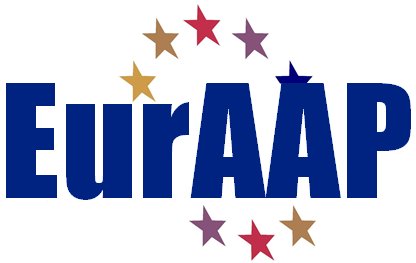 NOMINATION FORM FOR THE
2020 EurAAP LEOPOLD B. FELSEN AWARDNomineeName: 	Date of birth: Professional Affiliation and Title: 	Address:
E-mail:	Education (Institution, location, degree, and year received)
Short CV (biographical note):
 Description of current activities:
Achievements pertinent for the Award and justification of their relevance:
List of three relevant publications (please include them as annex)
NOMINATORName: 	Professional Affiliation and Title: 	Address:
E-mail:	Relationship to the Nominee:
 Endorsers (maximum 3)Names, addresses, and emailsNote: the entire nomination form, with the exception of the endorsement letters and the publications, should not exceed five pages in length (minimum 10 point font size).Please complete the form and send it as PDF to:FelsenAward@euraap.orgEndorsement letters may accompany the nomination or be sent separately. The listed publications must be included in the submission.The nominator is responsible for submitting all the materials.